Информация  об участии студентов БСХТ в общероссийской акции «Час Земли 2014» в марте 2014 г.Акция «Час Земли - 2014» прошла в поддержку природоохранительных проектов WWF России. Дата проведения – 29 марта 2014 г. Время проведения Часа Земли в 2014 году - 29 марта с 20:30 до 21:30 по местному времени. Час Земли (Earth Hour) - это глобальная ежегодная международная акция, организованная Всемирным фондом дикой природы (World Wide Fund for Nature, WWF), которая проводится ежегодно в одну из последних суббот марта. Она заключается в том, что в этот день в назначенное время люди в разных странах мира на один час отключают свет и другие электроприборы. Смысл этой акции - привлечь максимально широкое внимание всего мирового сообщества к проблеме изменения климата нашей планеты, показать свою поддержку идеи необходимости объединенных действий в решении данной экологической проблемы. «Час Земли» - это, прежде всего, символическая акция бережного отношения к природе, общественный призыв к решительным мерам по сохранению климата нашей планеты и заботы об ее ограниченных ресурсах.  Участие в данной акции приняло 30 учащихся и преподавателей Баймакского техникума, получены сертификаты участников:Мусина Ж.М. Медведева Л.А. Алимов И.В.Аюпова Ф.Ф.Габитов А.М.Гордеева Т.В.Евстегнеев А.А.Евстигнеева Т.А.Егоров А.Л.Имангулов А.З.Искакова Н.С.Исмагилова Д.С.Казнабаева Р.А.Калимуллин С.Г.Кульчикова А.Г.Кутлубаев М.Н.Мурзабаев А.А.Мухамедьянов А.Ф.Нигматуллин А.С.Нугуманов Т.З.Рахметова Ю.Ф.Сафаргалина Г.Е.Тулубаев В.Г.Туркменова Г.И.Хайбуллин Ф.Ф.Хайретдинова Д.Р.Халитов И.И.Худайбердина К.Г.Юнусова Я.С.Ядагарова Э.Р.Преподаватель Мусина Ж.М.Приложение 1.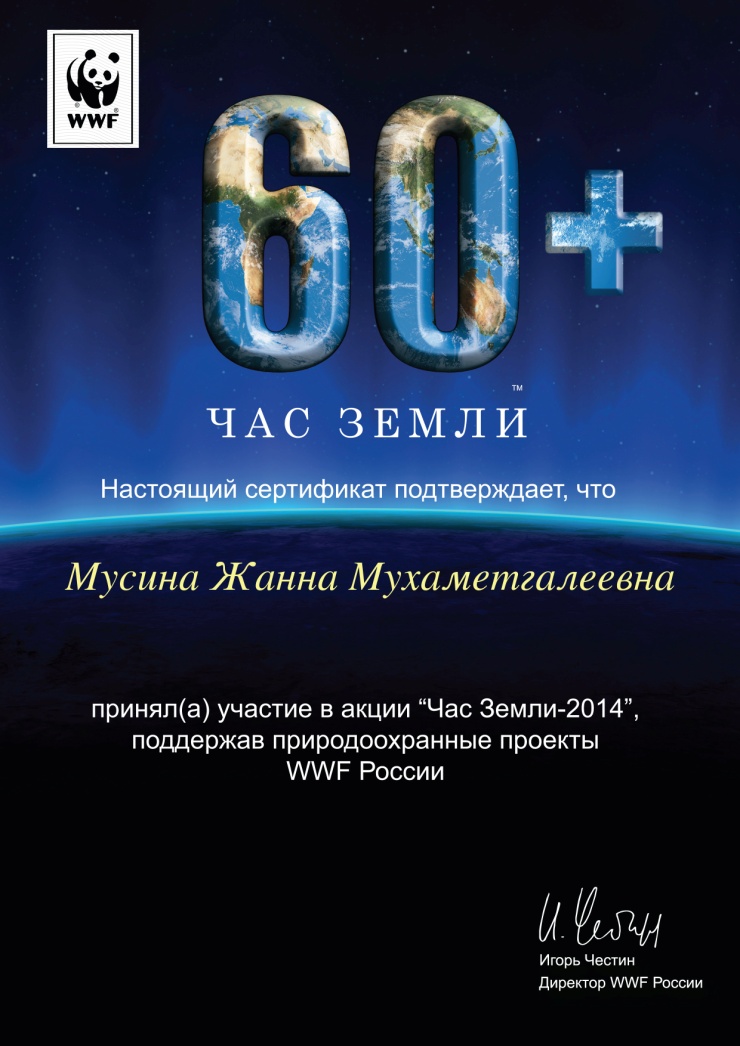 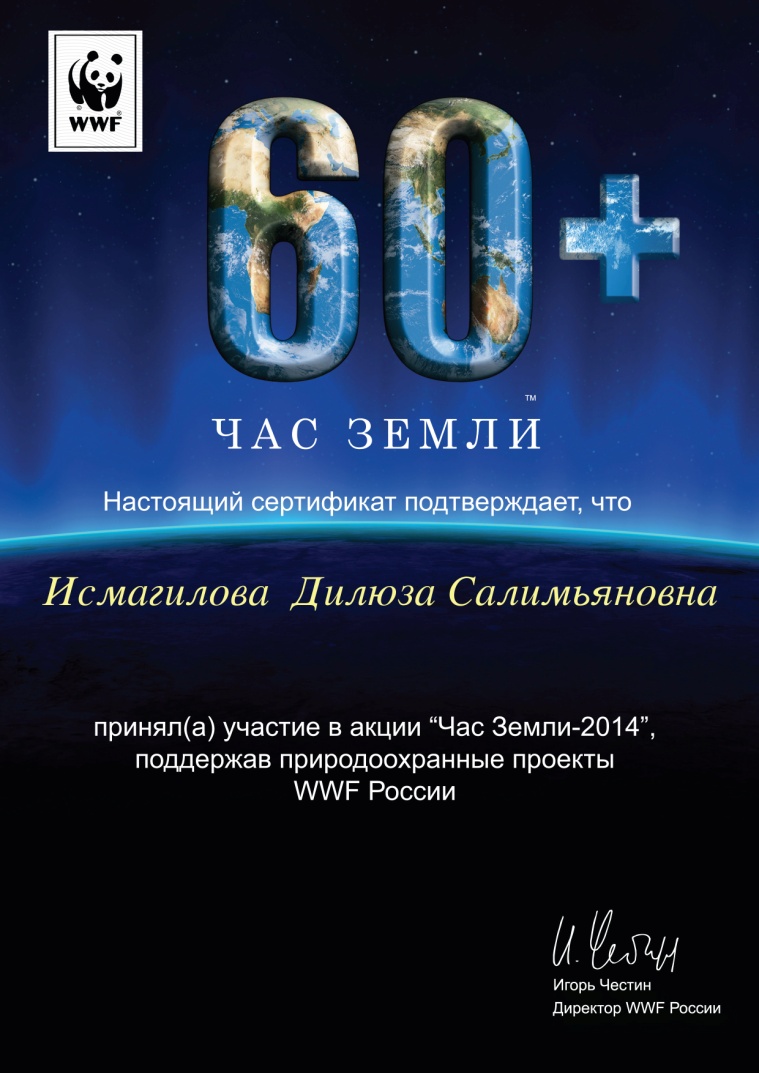 